Львівська міська рада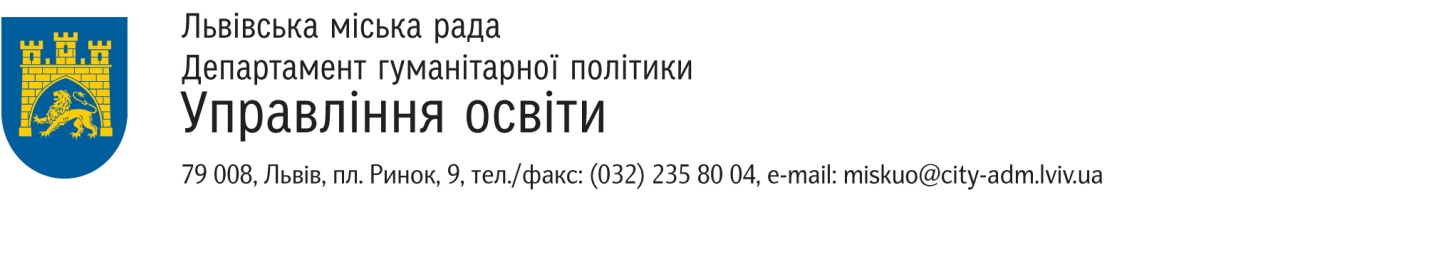 Департамент розвитку         Управління освітиВідділ освіти Галицького та Франківського районівЛІЦЕЙ імені ВАСИЛЯ Симоненка ЛЬВІВСЬКОЇ МІСЬКОЇ РАДИ            79071, м. Львів,  вул. Василя Симоненка, 6  тел./факс (032) 263-22-57, e-mail  nvk.symonenko@gmail.com---------------------------------------------------------------------------------------------------------------------------------------------------------------------16.02.2023р          										№16                      Ліцей імені Василя Симоненка львівської міської ради відміняє відкриті торги з особливостями у зв’язку з неможливості усунення порушень, виявлених Державною аудиторською службою  України по закіпівлі UA-2023-01-18-015568-a «Послуги з організації шкільного харчування» ДК 021:2015 55510000-8 Послуги їдалень на суму 2 491 545.60 грн без ПДВУповноважена особа                                                                         Мар’яна НАГОРНА